Управление образования администрации города Хабаровска муниципальное автономное дошкольное образовательное учреждение  «Центр развития ребенка -  детский сад №167 «Родничок» г. ХабаровскПраздничное событие: Выпуск из яслей в детский саддля 1-й младшей группы«Степашка и Каркуша                         в гостях у малышей»Составил: А.Л.Пискунова, музыкальный руководитель МАДОУ «Центр развития ребёнка – детский сад 167 «Родничок»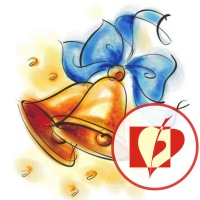 г. Хабаровск-2018Выпускной праздник из яслей в детский сад«Степашка и Каркуша в гостях у малышей»Ход праздника: На экран  телевизионной панели выведено изображение праздничной открыткиВ зал под музыку входят  дети «цепочкой» за Ведущим - Воспитателем и встают полукругомВедущий: Здравствуйте уважаемые родители и сотрудники детского сада! Разрешите вас поздравить с первым выпуском ваших и наших деток. Собрались сегодня в зале мы на праздник в этот час. Посмотрите, как красиво мы веселье начинаем, праздник пляской открываем.                Танец «Пальчики-ручки»(После танца дети садятся на стульчики)
Ведущий: Ребята, у меня есть колокольчик, он не простой, а волшебный. Колокольчик наш звени и гостей сюда зови!(Звенит колокольчиком .) На экране  телевизионной панели появляется заставка передачи «Спокойной ночи, малыши»
 Ребята, кто же это у нас в гостях?Под музыку на ширме появляются Каркуша и  СтепашкаВедущий: Каркуша и Степашка пришли к вам из любимой передачи «Спокойной ночи, малыши»
Каркуша: Здрррр-авствуйте! Кар-кар, как много здесь ребят.Ведущий: Здравствуй, Каркуша!Степашка: Здравствуйте ребята, здравствуйте взрослые. У Вас так весело, почему?Ведущий: Здравствуй, Степашка. У нас сегодня праздник, прощание с ясельками. За год пребывания в группе раннего возраста все подросли и многому научились. Вы пришли сюда в пинетках, были маленькие детки.Вас учили спать и кушать, вас учили сказки слушать.Время быстро пролетело, стали очень вы умелы.Чему здесь научили вас, расскажите всем сейчас.Каркуша и Степашка послушайте. Дети об этом прочитают стихи.Ребенок 1. Меня кормили с ложки, но я подрос немножко.       Смотрите-ка скорее,  я кушать сам умею.                                                     Ребенок 2. Я умею одеваться, если захочу.                                                            Я и младшую сестрёнку, обуваться научу.Ребенок 3. Правда, я уже большой? Сам ботинки надеваю.       И холодною водой сам ладошки умываю.       И не плачу я с утра. В садик мне уже пора.                                               Ребенок 4. Умываемся мы быстро, вытираемся мы чисто,                                         Так опрятны, аккуратны, всем смотреть на нас приятно!Ребенок 5. Каждый день мы по порядку в группе делали зарядку.       Вот и стали крепышами- не нарадоваться маме.Ребенок 6. Я в садике не плачу,Обедаю и сплю,Гуляю куклу нянчу,Танцую и пою.Ребенок 7. В яслях жилось нам весело,Мы пели и играли.И даже не заметили,Как большими стали.Степашка: Ну конечно, они вот уже какие большие стали (показывает)
Прямо, как я…Ведущий: Конечно! Детки, покажите, как вы выросли!
(дети показывают – высоко поднимают ручки, встают на носочки) Ведущий: Вот как выросли – Ура!
Дети: Ура!
Ведущий: Может в садик вам пора?
Дети: Да, пора!
Ведущий: А мы споем песню. Песня ««Спасибо ясельки» (музыка и слова Е. Антошиной)
1. Спасибо, ясельки родные!
Стали мы совсем большие. (Водим хоровод влево)
Можем сами умываться,
Одеваться, обуваться!
2. Спасибо, ясельки родные!
Стали мы совсем большие. (Водим хоровод вправо)
Никого не обижаем,
И друг другу помогаем!
Степашка: Вы все умеете делать сами? И обуваться умеете? И кушать? Каркуша: А зар-р-р-ядку вы умеете делать? Каррр?
Ведущий: Конечно! Вставай с нами, вместе сделаем веселую зарядку! «Весёлая зарядка!»Степашка: Молодцы! Хорошо подзарядились! Стали вот такими сильными! (показывает). Стали вот такими быстрыми! (бежит на месте).А загадки отгадывать вы умеете? Загадаю вам загадки.Вы мне скажете ответ? Буду знать тогда, ребята, что умнее деток нет!Степашка: Хвост узорами, сапоги со шпорами, рано встает, кукарек-уу поет. Каркуша:  Мишки, куколки-подружки, кегли, мячики, хлопушки,        И машинки, и петрушки. Что же это всё? (Игрушки).Степашка: Мохнатенькая, усатенькая, молоко пьет, ласково поет.Ведущий: Каркуша и Степашка! Наши ребята знают песенку про кошечку.(Воспитатель берет в руки кошку) Песня «Кошка» В.Витлина Ведущий: Каркуша, Степашка, а ребята играть научились в весёлые и интересные игры.А давайте все вместе с моей кошкой поиграем. Ребятки будут Мышками, а я с кошкой буду вас ловить. 

Дети исполняют танец – игру «Мышки» музыка и слова Погореловой.Мышки пляшут на дорожке,
Пи-пи-пи-пи, пи-пи-пи.
Выставляют мышки ножки,
Пи-пи-пи-пи, пи-пи-пи.2.   Мышки в ладушки играли,
      Пи-пи-пи-пи, пи-пи-пи.
      И в ладоши ударяли,
      Пи-пи-пи-пи, пи-пи-пи.3. Мышки хвостиком вертели,
    Пи-пи-пи-пи, пи-пи-пи.
    И по сторонам глядели,
    Пи-пи-пи-пи, пи-пи-пи.
4. Что – то мышки услыхали,
     Пи-пи-пи-пи, пи-пи-пи.
     И от страха задрожали,
     Пи-пи-пи-пи, пи-пи-пи.
Ведущий: А вышел белый кот, мышек он сейчас найдет.
(Кошка ищет мышек, а дети убегают.)
Каркуша: Вот ррребята-малыши поиграли от души!Степашка: Но устали ваши ножки надо отдохнуть немножко.Каркуша:  Длинные ушки, быстрые ножки. Прррыгает ловко, любит моррррковку!На экране  телевизионной панели появляется зайка.Ведущий: А мы для вас Каркуша и Степашка, песенку про зайчика споем.Песня «Заинька»рнпСтепашка:(достает корзинку с бубенчиками) Подарю я малышам новые игрушки.
Подарю я малышам,  нет… не по погремушке. Бубенчики!
Для гостей мы добрых наших с бубенчиками попляшем!  Игра с бубенчиками(После игры дети садятся на стульчики)Каркуша: Каррр! Какие молодцы! Действительно вам пора в детский сад.Ведущий: День прощания с яслями для всех настал,Вот и заканчивается ясельный наш бал.Давайте посмотрим на экран и вспомним как мы провели этот год.На экране  телевизионной панели появляется  Видеопрезентация.Ведущий: Утро начинается с зарядки, подготовка к завтраку.После завтрака всегда мы занимаемся: лепим, рисуем, очень мы стараемся.Поём мы громко песни и хоровод ведём,Хлопаем в ладоши, плясать не устаём.Степашка и Каркуша затевают на ширме ссору. «Я хочу посмотреть мне не видно…»Ведущий: Не ссорьтесь, пожалуйста, вы же такие замечательные друзья. Вам ссориться никак нельзя. Помиритесь и на наших ребяток посмотрите, как они дружно танцуют. Пляска «Приседай!» энмКаркуша: Какие молодцы вы, ребятки! Мы обещаем, что больше со Степашкой ссориться не будем! Степашка: Что за праздник без подарков? Очень нужных, очень ярких!Каркуша: Эй, Степашка, поспеши, и подаррррки пррринеси!(приносят вместе коробку)Ведущий: Какой-то сюрприз нам приготовили Степашка, Каркуша?         Давайте посмотрим, что в коробке лежит.(открывает коробку)Ведущий: Да здесь ... книжки, карандаши!Ведущий:( звенит колокольчиком) Колокольчик наш звенит, с гостями прощаться велит! Ребята, скажем спасибо нашим гостям, Степашке, Каркуше и помашем им рукой на прощание.Каркуша и Степашка: До свидания, детвора! Веселитесь, подрастайте,Нас в гости приглашайте!Ведущий: Незаметно подрастали, наши крошки-малыши. Ясельки тесны им стали, Жаль прощаться от души. Сегодня у нас  новые встречи. Знакомтесь, ваш новый воспитателем Бондаренко Татьяна Сергеевна.                      Я ребяток моих милых всех на стулья усадила              Всех, всех покажу, про хороших расскажу.            Посмотрите, у Алены - ясные глазки             Посмотрите, наш Сереженька - добрый и ласковый.            А какой наш Тимурка сильный и ловкий             А у нашей Арианы умная головка.             А другие, а другие мои детки дорогие – самые лучшие, самые  замечательные!        Татьяна Сергеевна: Здравствуйте, самые умные, добрые  дети. 	                          Вы совсем уже большие и сегодня каждый рад                          Что прощаетесь с яслями и идёте в детский сад.                               Так, вы говорите, что большими стали,
                          И вам пора в детский сад?
                          Тогда в добрый путь, в страну чудес и знаний.Все: Доброго пути вам в садик!Вручение благодарностей родителям.Ответное слово родителей.Вручение памятных медалей и  подарков детям.Под музыку все идут на экскурсию в новую группу, после  возвращаются в группу.Атрибуты: ширма, волшебный колокольчик, куклы Степашка и Каркуша, белая кошка, мышки-нагруднички, корзинка с бубенчиками, 1 подарок.Действующие лица:Ведущий – воспитатель. Зайчик Степашка, ворона Каркуша - куклы на ширме.